Тема. Складання та виконання алгоритмів із повторенням та розгалуженням у середовищі Scratch. Практична робота 7.Знайти помилки в алгоритмах та встановити правильну послідовність дій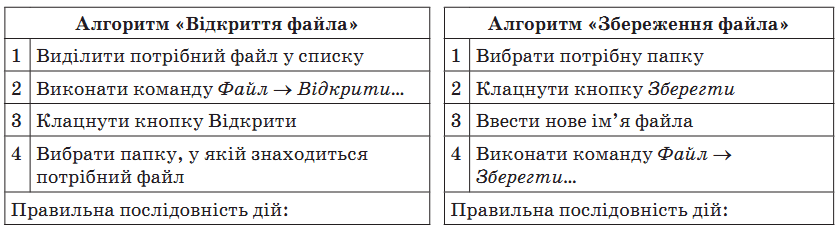 Кросворд «Алгоритм»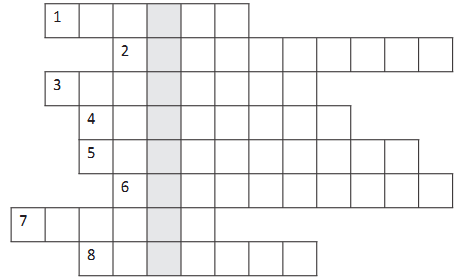 Запитання кросворду1. Графічний об’єкт, яким можна керувати за допомогою команд Скретч.2. Базова структура алгоритмів у вигляді послідовності команд.3. Алгоритм, записаний спеціальною мовою та призначений для виконання комп’ютером.4. Одна з форм подання алгоритму.5. Місце виконання алгоритму.6. Людина, тварина або пристрій, які здатні виконувати команди.7. Навчальне середовище виконання алгоритмів.8. Вказівка виконавцеві.Завдання «Вiдгадай блок-схему».Прочитайте алгоритми і визначте їх види (лінійний, з розгалуженням, з повторенням). Потім підберіть до нього відповідну блок-схему.  І алгоритмПідійти до світлофора.Поглянути, яке світло світиться.Дочекатися зеленого сигналу світлофора.Перейти вулицю.ІІ алгоритмПідійти до вікна.Поглянути чи на вулиці йде дощ.Якщо так – прихопити з собою парасолю.Якщо ні – пограти з другом у футбол.ІІІ алгоритмПідійти до колодязя.Набрати води у відро.Підійти до бочки.Вилити воду з відра у бочку.Повторити пункти 2-4  5 разів.Закрити бочку.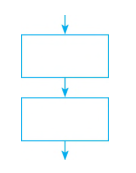 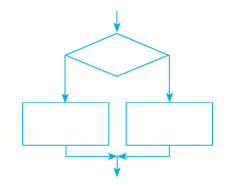 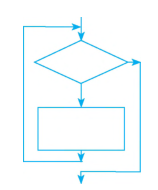 Практична робота 7. Складання та виконання алгоритмів із повторенням та розгалуженням у середовищі Скретч.Створити проект, у якому за даним номером місяця дівчина повідомляє пору року, змінює свій образ (одяг) відповідно до пори року, а також відповідно до пори року змінюється фон сцени.Давайте поглянемо на блок-схему алгоритму.У якій формі поданий алгоритм повній чи скороченій?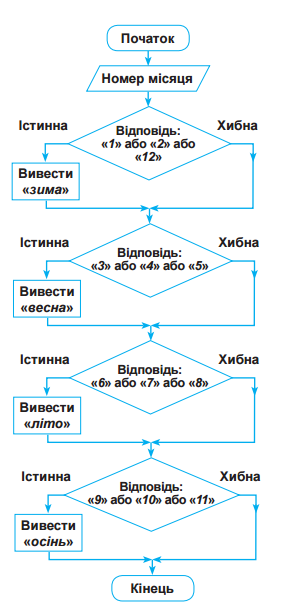 Практична робота за комп’ютером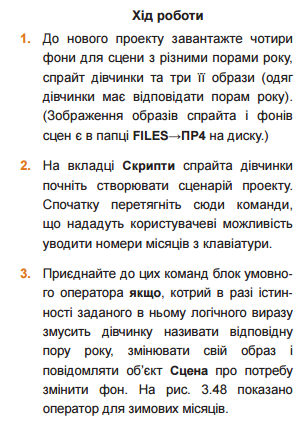       7. Перевірте чи все правильно працює та збережіть проект у файлі       Інформатика. Практична робота 7.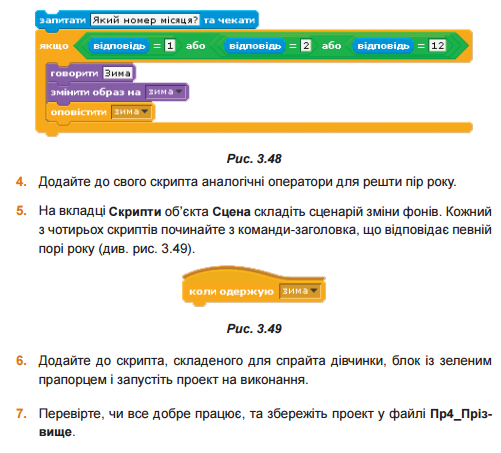 